サイクルツーリズム 事業者向けワークショップ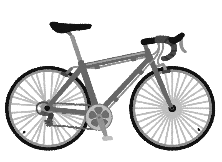 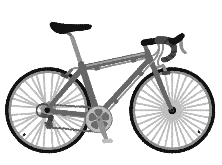 参 加 申 込 書表記ワークショップ（第３回）について、下記のとおり参加を希望します。〔第３回〕日時／2021年1月25日(月) 13：00～15：00会場／オンライン会議システム「Zoom」によるウェブセミナー講師／株式会社スマートコーチング　代表　安藤 隼人 氏〔今後の予定〕第４回／2021年2月 (予定)  ＜講師：迫田賢一 氏＞〔回答期限〕  1月20日（木）〆切〔送 信 先〕株式会社ライダス　担当：厚海E-mail: masako_atsuumi@ridas.co.jp貴団体名・貴社名・貴協会名参加者氏名メールアドレス